                                                                                        Приложение 1Ризографы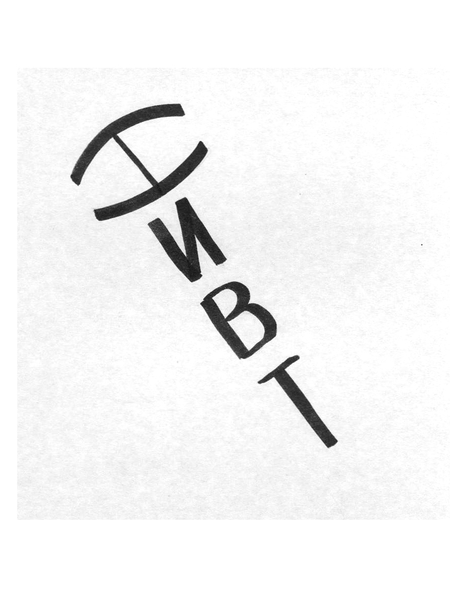 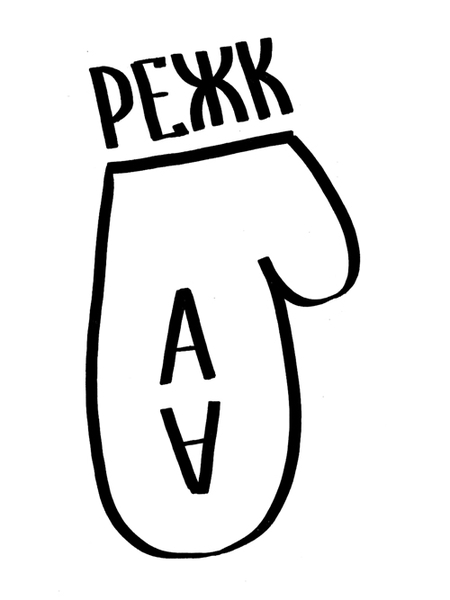 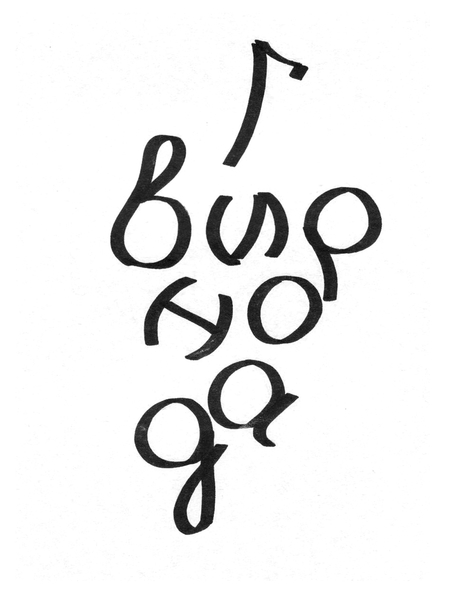                    винт                                            варежка                                  виноград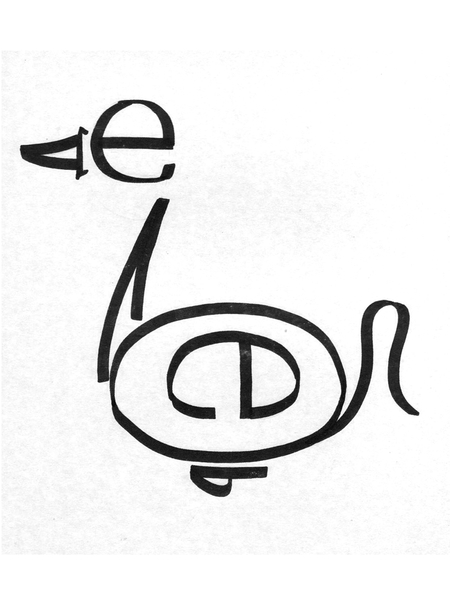 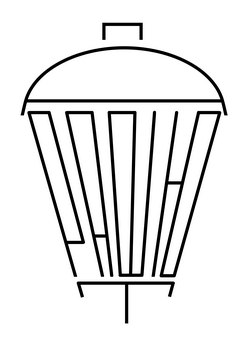 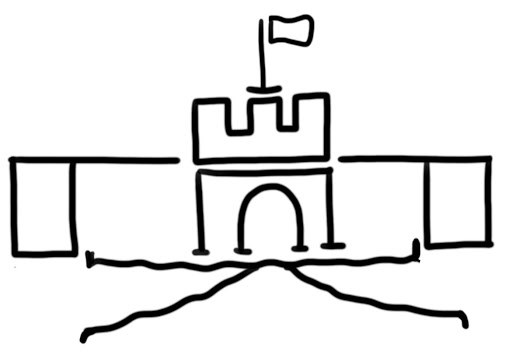                       лебедь                                    парашют                                 крепость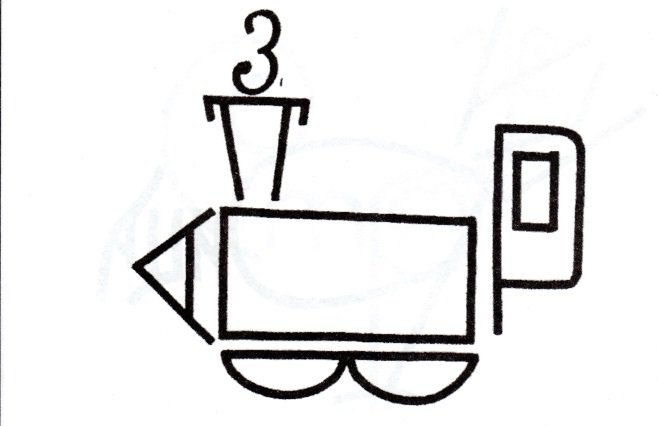 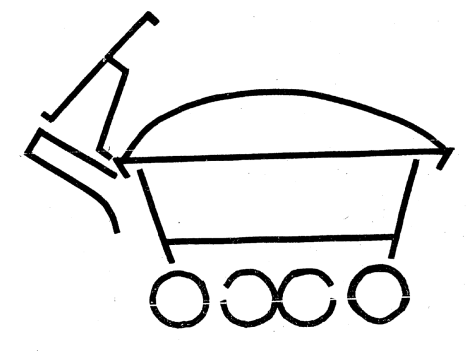 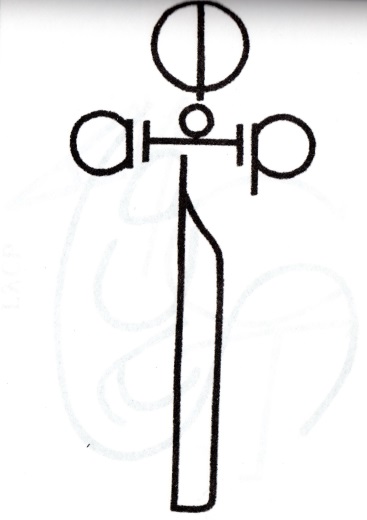                        паровоз                                          луноход                                     фонарь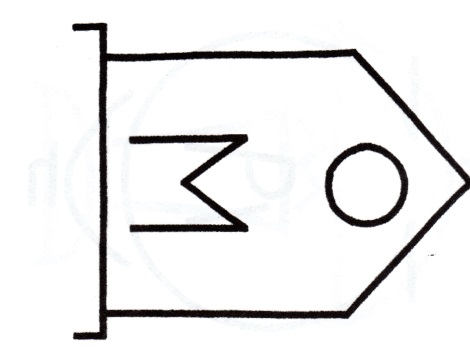 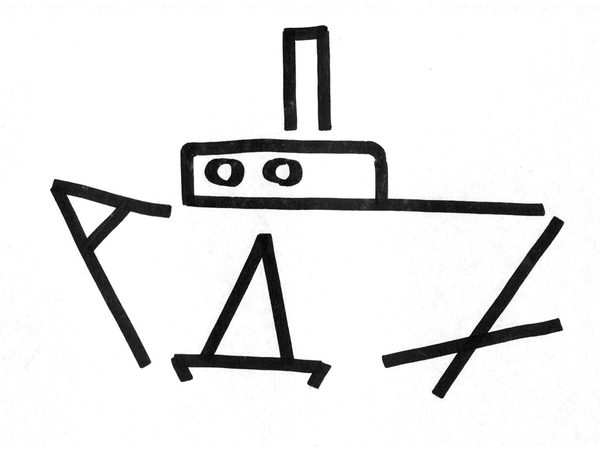 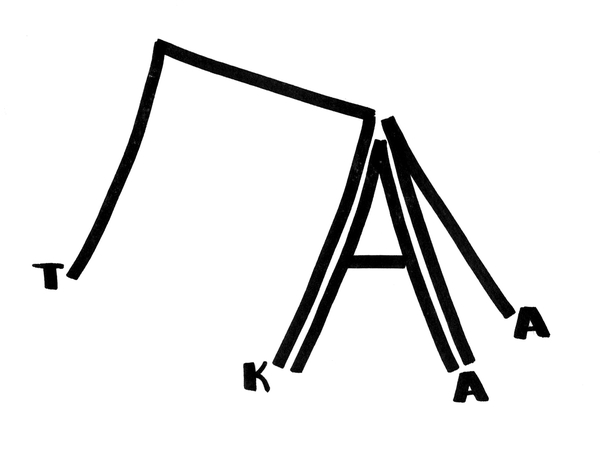                 дом                                                  пароход                                     палатка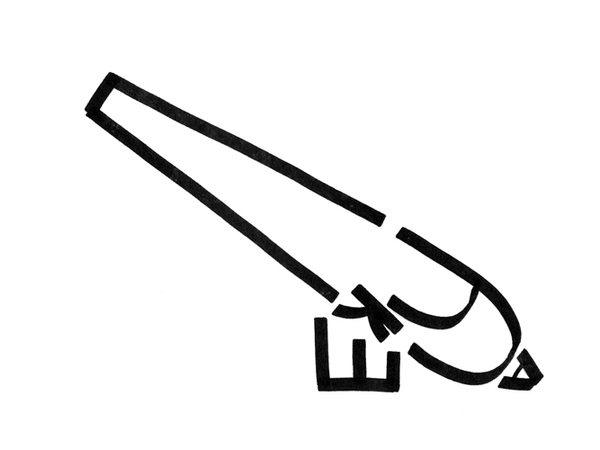 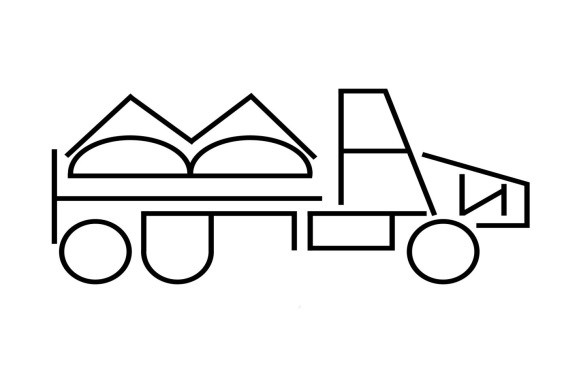 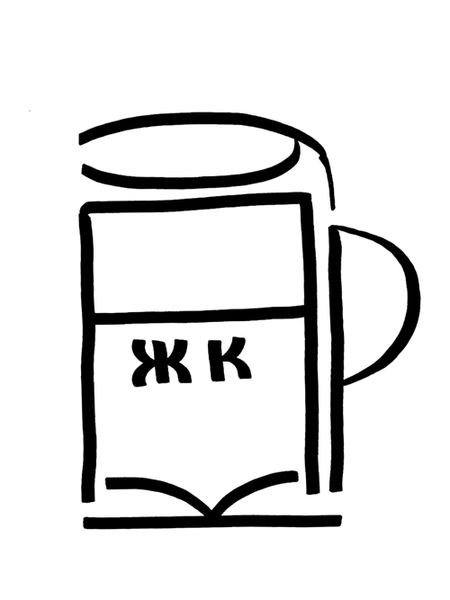                         пушка                                      автомобиль                                      кружка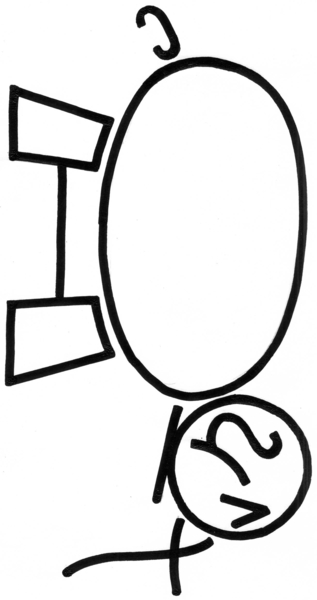 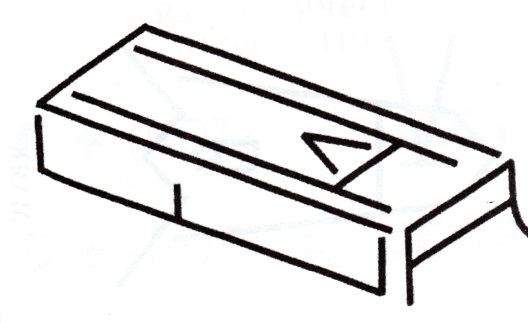 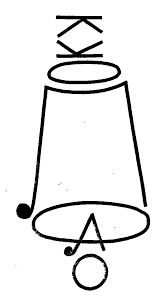                слон                                                              пенал                                    колокол